2022 жылғы 9 айдағы Қазақстан Республикасының Жалпы өңірлік өнімі2022 жылғы қаңтар- қыркүйектегі Қазақстанның өндірілген жалпы ішкі өнімнің көлемі 65487797,9 млн. теңгені құрап және өткен жылғы тиісті кезеңмен салыстырғанда нақты көлемінің өзгеру қарқыны 3,0% жоғарлады. Жалпы өңірлік өнім өндірісінде ең үлкен үлесті Алматы қаласы – 17,3%, ал ең аз үлесті Жетісу облысы 1,4% алады. ЖӨӨ-нің жоғары өсім қарқыны Ақмола облысында (8,4%), Шымкент қаласында (6,7%) және Солтүстік Қазақстан облысында (5,6%)  байқалады.2022 жылғы 9 айдағы  жалпы өңірлік өнімЭкономикалық қызмет түрлері бойынша жалпы өңірлік өніммлн. теңгеЖалғасыЖалғасы
2022 жылғы 9 айдағы жан басына шаққандағы жалпы өңірлік өніммың теңгеӘдіснамалық түсініктемеЖалпы өңірлік өнім - белгілі бір уақыт кезеңі ішінде белгілі бір аймақтың түпкілікті тауарлары мен қызметтерінің құнын білдіреді. ЖӨӨ өндіріс әдісімен есептеледі және экономикалық қызметтің барлық түрлерінің жалпы қосылған құнының сомасын білдіреді және таза салықтарды қамтиды. ЖӨӨ сомасы Жалпы ішкі өнімге тең болуы тиіс.www.stat.gov.kz/Ресми статистика/Салалар бойынша/Ұлттық шоттар статистикасы© Қазақстан Республикасы Стратегиялық жоспарлау және реформалар агенттігі Ұлттық статистика бюросы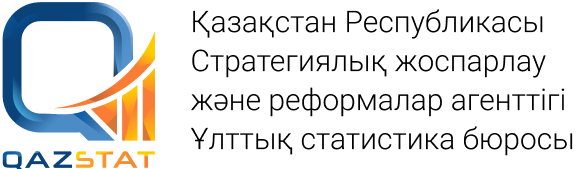 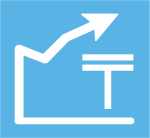 www.stat.gov.kzwww.stat.gov.kzwww.stat.gov.kzЖедел ақпарат № 3-10/254-ВН 12 қаңтар 2023ж.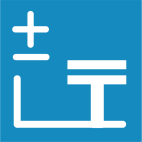  № 3-10/254-ВН 12 қаңтар 2023ж.Жалпы өңірлік өнімЖалпы өңірлік өнімЖалпы өңірлік өнімЖалпы өңірлік өнімЖалпы өңірлік өніммлн.теңгеөңірлердің ЖӨӨ-дегі үлес салмағы, пайызбеннақты көлем индексі, өткен жылдың тиісті кезеңіне пайызбенжан басына шаққандағы ЖӨӨ,
мың. теңгежан басына шаққандағы ЖӨӨ-ң орналасу тәртібіҚазақстан Республикасы65 487 797,9100,0103,03 341,6хАбай1 448 281,82,2102,02 370,214Ақмола2 108 293,13,2108,42 682,812Ақтөбе3 009 457,04,6100,33 268,310Алматы2 538 537,83,9103,71 706,317Атырау9 010 368,113,8101,813 145,01Батыс-Қазақстан2 876 076,94,4101,34 198,76Жамбыл1 664 270,22,5103,11 372,518Жетісу913 944,41,4100,01 307,819Қарағанды4 753 408,57,3100,84 189,77Қостанай2 588 901,04,0103,13 104,011Қызылорда1 655 463,22,5102,02 001,615Маңғыстау3 203 219,24,9100,34 250,25Павлодар2 571 878,53,999,93 403,49Солтүстік-Қазақстан1 434 762,82,2105,62 671,613Түркістан2 236 818,93,4102,51 065,420Ұлытау1 169 718,51,8104,45 293,73Шығыс-Қазақстан2 706 363,94,1105,23 697,88Астанақаласы6 147 586,49,4103,74 663,54Алматы қаласы11 341 232,417,3105,05 338,82Шымкент қаласы2 109 215,33,2106,71 797,816ҚазақстанРеспубликасыАбайАбайАқмолаАқтөбеАлматыАлматыАтырауБатыс-ҚазақстанЖалпы өңірлік өнім65 487 797,91 448 281,82 108 293,12 108 293,13 009 457,03 009 457,02 538 537,89 010 368,12 876 076,9Ауыл, орман өсіру және балық шаруашылығы3 396 125,2149 298,7377 504,0377 504,0149 684,4149 684,4278 968,772 950,1119 302,5Өнеркәсіп20 527 934,3538 747,1583 193,5583 193,51 311 143,41 311 143,4840 217,54 654 706,91 569 240,1Тау-кен өндіру өнеркәсібі және карьерлерді қазу10 447 491,4316 689,673 510,073 510,0697 778,9697 778,95 535,84 244 486,71 441 669,0Өңдеу өнеркәсібі8 929 638,6204 772,2473 351,2473 351,2531 756,4531 756,4785 645,6347 527,093 298,1Электр энергиясымен, газбен, бумен, ыстық су мен және ауаны кондициялау мен жабдықтау975 239,613 953,632 259,332 259,368 088,768 088,744 940,346 735,129 883,3Су мен жабдықтау; қалдықтарды жинау, өңдеу және жою, ластануды жою бойынша қызмет175 564,73 331,74 073,04 073,013 519,413 519,44 095,815 958,14 389,7Құрылыс3 436 765,074 924,4154 985,6154 985,6154 132,1154 132,1183 325,9664 683,1131 277,4Көтерме және бөлшек саудада сату; автомобильдерді және мотоциклдерді жөндеу9 304 243,7145 700,7163 049,8163 049,8396 066,2396 066,2218 648,71 031 410,8156 840,0Көлік және қоймалау3 778 785,572 487,3126 626,0126 626,0177 946,6177 946,6212 589,1361 237,3130 983,9Тұру және тамақтану бойынша қызмет көрсету460 970,76 658,014 494,214 494,216 831,816 831,810 351,985 848,517 107,1Ақпарат және байланыс1 159 971,74 963,410 335,310 335,313 608,413 608,48 207,415 219,79 553,9Қаржы және сақтандыру қызметі2 284 550,720 745,024 698,124 698,139 228,639 228,613 614,642 358,729 758,1Жылжымайтын мүлік пен операциялар4 430 798,571 782,3155 273,2155 273,2161 153,7161 153,7171 134,4302 628,086 670,4Кәсіби, ғылыми және техникалық қызмет1 935 803,218 930,019 686,719 686,747 710,447 710,413 557,4239 789,544 388,5Әкімшілік және қосалқы қызмет көрсету саласындағы қызмет1 230 774,68 185,416 278,816 278,825 974,825 974,87 735,1329 335,844 065,3Мемлекеттік басқару және қорғаныс; міндетті әлеуметтік қамсыздандыру1 340 726,657 823,462 932,762 932,753 497,853 497,864 349,943 214,952 089,2Білім беру2 860 028,378 257,8114 105,6114 105,6121 921,0121 921,0168 578,4101 989,494 748,2Денсаулық сақтау және халыққа әлеуметтік қызмет көрсету1 555 558,141 960,150 177,750 177,752 791,652 791,637 063,441 108,244 230,6Өнер, ойын-сауық және демалыс449 989,84 775,120 199,120 199,110 949,810 949,897 750,36 065,811 662,8Өзге де қызметтер түрлерін ұсыну1 725 367,538 625,548 192,848 192,824 553,024 553,011 894,845 334,816 661,3Өнімдерге салынатын салықтар5 609 404,5114 417,6166 560,0166 560,0252 263,4252 263,4200 550,3972 486,6317 497,6ЖамбылЖетісуҚарағандыҚостанайҚызылордаМаңғыстауПавлодарЖалпы өңірлік өнім1 664 270,2913 944,44 753 408,52 588 901,01 655 463,23 203 219,22 571 878,5Ауыл, орман өсіру және балық шаруашылығы202 533,8179 588,5190 090,7320 960,292 414,120 268,2154 968,5Өнеркәсіп353 382,1133 734,82 370 668,1833 800,9540 330,01 790 126,71 215 958,5Тау-кенөндіру өнеркәсібі және карьерлерді қазу69 957,52 499,7472 138,7227 984,9425 360,21 635 455,7207 042,6Өңдеу өнеркәсібі248 009,7113 955,81 727 661,0571 731,786 396,890 995,0824 024,2Электр энергиясымен, газбен, бумен, ыстық су мен және ауаны кондициялау мен жабдықтау33 044,415 918,0126 066,226 622,825 017,956 071,3166 282,0Су мен жабдықтау; қалдықтарды жинау, өңдеу және жою, ластануды жою бойынша қызмет2 370,51 361,344 802,27 461,53 555,17 604,718 609,7Құрылыс109 328,788 295,7188 646,6156 393,091 863,7117 598,0138 921,7Көтерме және бөлшек саудада сату; автомобильдерді және мотоциклдерді жөндеу165 020,161 936,9539 013,8256 160,1138 336,0116 217,9183 431,5Көлік және қоймалау221 852,772 441,9150 379,5193 867,4175 498,4181 394,0206 188,7Тұру және тамақтану бойынша қызмет көрсету5 026,37 827,615 820,68 661,58 035,225 818,27 626,4Ақпарат және байланыс7 063,76 249,132 694,314 314,06 710,810 834,416 253,9Қаржы және сақтандыру қызметі33 148,130 423,450 083,232 783,734 993,835 158,635 486,8Жылжымайтынмүлікпеноперациялар85 246,032 672,5303 938,3255 733,186 163,7182 889,285 730,3Кәсіби, ғылыми және техникалық қызмет26 600,710 781,187 209,426 021,540 048,952 014,234 135,9Әкімшілік және қосалқы қызмет көрсету саласындағы қызмет16 593,15 473,644 105,116 837,410 458,8117 643,638 492,1Мемлекеттік басқару және қорғаныс; міндетті әлеуметтік қамсыздандыру64 242,641 476,493 365,365 392,466 830,445 465,257 441,0Білім беру156 761,091 801,7138 031,4100 958,2136 304,297 380,2110 970,6Денсаулық сақтау және халыққа әлеуметтік қызмет көрсету57 621,645 958,998 980,455 327,357 325,764 448,744 000,8Өнер, ойын-сауық және демалыс9 729,89 063,418 124,710 360,25 561,68 713,312 450,9Өзге де қызметтер түрлерін ұсыну18 638,724 015,256 727,036 801,023 693,832 990,426 636,7Өнімдерге салынатын салықтар131 481,272 203,7375 530,1204 529,1140 894,1304 258,4203 184,2Солтүстік-ҚазақстанТүркістанҰлытауШығыс-ҚазақстанАстана қаласыАлматы қаласыШымкент қаласыЖалпы өңірлік өнім1 434 762,82 236 818,91 169 718,52 706 363,96 147 586,411 341 232,42 109 215,3Ауыл, орман өсіру және балық шаруашылығы426 748,1408 382,834 801,0187 170,74 557,76 093,819 838,7Өнеркәсіп207 033,5316 479,5802 362,1992 930,2424 401,5630 400,1419 077,8Тау-кенөндіру өнеркәсібі және карьерлерді қазу8 078,0138 243,0322 754,2157 749,40,00,0557,5Өңдеу өнеркәсібі169 433,4154 365,6456 880,0772 496,9367 696,6540 840,3368 801,1Электр энергиясымен, газбен, бумен, ыстық су мен және ауаны кондициялау мен жабдықтау22 011,121 792,719 643,757 290,350 219,077 482,841 917,1Су мен жабдықтау; қалдықтардыжинау, өңдеу және жою,ластануды жою бойынша қызмет7 511,02 078,23 084,25 393,66 485,912 077,07 802,1Құрылыс64 934,4155 475,051 600,8166 362,1325 991,6280 454,6137 570,6Көтерме және бөлшек саудада сату; автомобильдерді және мотоциклдерді жөндеу149 148,180 529,534 242,9454 284,31 469 978,53 124 870,3419 357,6Көлік және қоймалау102 205,8237 208,337 533,999 575,0385 135,1513 056,6120 578,0Тұружәнетамақтанубойыншақызметкөрсету4 248,919 083,24 513,89 983,769 559,8113 648,19 825,9Ақпарат және байланыс8 260,76 107,91 687,612 878,1361 805,7601 748,311 475,1Қаржы және сақтандыру қызметі25 312,221 685,64 763,036 122,5351 590,51 364 189,258 407,0Жылжымайтын мүлікпен операциялар116 652,9186 042,320 882,4145 876,9519 950,31 201 103,8259 274,8Кәсіби, ғылыми және техникалық қызмет10 039,136 774,64 989,562 235,3531 741,2602 842,726 306,6Әкімшілік және қосалқы қызмет көрсету саласындағы қызмет7 615,79 701,110 859,627 755,0244 284,4216 778,132 601,8Мемлекеттік басқару және қорғаныс; міндетті әлеуметтік қамсыздандыру52 113,481 165,611 064,770 344,9209 051,699 466,449 398,8Білім беру88 340,7367 370,925 511,683 938,1272 736,3349 491,0160 832,0Денсаулық сақтаужәне халыққа әлеуметтік қызмет көрсету38 296,376 458,110 230,085 975,1254 188,5329 315,270 099,9Өнер, ойын-сауық және демалыс9 188,913 406,63 329,311 622,245 370,4129 679,111 986,5Өзге де қызметтер түрлерін ұсыну11 274,543 362,518 935,945 239,4184 642,0881 196,8135 951,4Өнімдерге салынатын салықтар113 349,6177 585,492 410,4214 070,4492 601,3896 898,3166 632,8Шығаруға жауапты: Ұлттық шоттар департаментіДепартамент директоры: Ә.Е. НақыпбековТел. +7 7172 74 9717Орындаушы: Ж.Қ.СүлейменоваӘ.Б. ҚабылбековаТел.  +7 7172 74 95 37E-mail: .suleimenova@aspire.gov.kzE-mail: a.kabylbekova@aspire.gov.kzМекенжай:010000, Астана қаласыМәңгілік ел көшесі, 8 Министрліктер Үйі, 4 кіреберіс